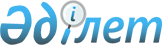 О внесении изменений и дополнений в постановление Правительства Республики Казахстан от 13 августа 2019 года № 585 "Об утверждении Правил организации "одного окна" для инвесторов, а также порядка взаимодействия при привлечении инвестиций"
					
			Утративший силу
			
			
		
					Постановление Правительства Республики Казахстан от 24 июня 2022 года № 425. Утратило силу постановлением Правительства Республики Казахстан от 14 июля 2023 года № 586
      Сноска. Утратило силу постановлением Правительства РК от 14.07.2023 № 586 (вводится в действие по истечении десяти календарных дней после дня его первого официального опубликования).
      Правительство Республики Казахстан ПОСТАНОВЛЯЕТ:
      1. Внести в постановление Правительства Республики Казахстан от 13 августа 2019 года № 585 "Об утверждении Правил организации "одного окна" для инвесторов, а также порядка взаимодействия при привлечении инвестиций" следующие изменения и дополнения:
      в Правилах организации "одного окна" для инвесторов, а также порядке взаимодействия при привлечении инвестиций, утвержденных указанным постановлением:
      пункт 1 изложить в следующей редакции:
      "1. Настоящие Правила организации "одного окна", а также порядок взаимодействия при привлечении инвестиций (далее – Правила) разработаны в соответствии с пунктом 2 статьи 282-1 Предпринимательского кодекса Республики Казахстан.
      Правила разработаны в целях улучшения инвестиционного климата Республики Казахстан путем повышения эффективности деятельности по привлечению, сопровождению и предоставлению государственных и иных услуг для инвесторов на внешнем, центральном и региональном уровнях.";
      в пункте 2:
      подпункт 1) изложить в следующей редакции:
      "1) уполномоченный орган по инвестициям (далее – уполномоченный орган) – государственный орган, определяемый Правительством Республики Казахстан, по заключению инвестиционных контрактов и контролю за их исполнением, за исключением специальных инвестиционных контрактов;";
      дополнить подпунктом 2-1) следующего содержания:
      "2-1) Task Force – структурное подразделение Национальной компании в области привлечения инвестиций, отвечающее за формирование и сопровождение пула инвестиционных проектов подлежащих к подписанию соглашений об инвестициях;";
      подпункт 7) изложить в следующей редакции:
      "7) Совет по вопросам привлечения инвесторов (Инвестиционный штаб) – консультативно-совещательный орган при Правительстве Республики Казахстан, созданный с целью выработки предложений и рекомендаций по инвестиционным проектам, прорабатываемым на территории Республики Казахстан и направленным на активизацию работы с потенциальными инвесторами в рамках государственной политики по привлечению инвестиций, в том числе с учетом отлагательных условий, а также рассмотрения вопросов по инвестиционным проектам, требующим принятия решений на уровне руководства Правительства;";
      дополнить подпунктом 8-1) следующего содержания:
      "8-1) единый пул инвестиционных проектов – перечень реализуемых и прорабатываемых проектов в несырьевых отраслях экономики стоимостью свыше 500 (пятьсот) миллионов тенге, инициаторами которых выступают субъекты частного предпринимательства (отечественные и иностранные инвесторы), формируемый уполномоченным органом;";
      пункт 3 изложить в следующей редакции:
      "3. Оказание услуг инвесторам в рамках настоящих Правил осуществляется посредством системы фронт-офисов внешнего, центрального и регионального уровней.
      Субъектами фронт-офисов внешнего уровня являются заграничные учреждения Республики Казахстан, представительства и представители Национальной компании, представители государственных органов, а также организаций, ответственных за реализацию инвестиционной политики и сопровождение проектов, а также продвижение продукции инвесторов, произведенной в Республике Казахстан.
      Субъектами фронт-офисов центрального уровня являются Национальная компания, Task Force, центральные государственные органы Республики Казахстан, Национальная палата предпринимателей Республики Казахстан "Атамекен", национальные холдинги, национальные компании, контрольные пакеты акций которых принадлежат государству, и другие организации в области поддержки промышленно-инновационной деятельности и развития предпринимательства.
      Субъектами фронт-офисов регионального уровня являются подразделения местных исполнительных органов Республики Казахстан, региональные представительства и представители Национальной компании, региональные организации, определяемые местными исполнительными органами Республики Казахстан, представители центральных государственных органов, а также представительства и представители организаций в области поддержки промышленно-инновационной деятельности, инвестиционной деятельности и развития малого и среднего бизнеса, ответственных за реализацию инвестиционной политики, реализацию и сопровождение проектов, а также иных организаций, предоставляющих государственные и иные услуги.";
      пункт 5 изложить в следующей редакции:
      "5. Предоставление услуг по принципу "одного окна" осуществляется Task Force в отношении инвесторов, реализующих проекты с объемом инвестиций от 7500000 (семь миллионов пятьсот тысяч) месячных расчетных показателей во всех отраслях экономики.
      Предоставление услуг по принципу "одного окна" осуществляется Национальной компанией, ее региональными представителями и представительствами в отношении инвесторов, реализующих проекты с объемом инвестиций от 150000 (сто пятьдесят тысяч) месячных расчетных показателей во всех отраслях экономики.
      Предоставление услуг по принципу "одного окна" в отношении остальных инвесторов, реализующих проекты во всех отраслях экономики с объемом инвестиций менее 150000 (сто пятьдесят тысяч) месячных расчетных показателей, осуществляется региональными организациями.";
      в пункте 6:
      функции субъектов фронт-офисов внешнего уровня дополнить подпунктом 19) следующего содержания:
      "19) участие в разработке страновых инвестиционных программ с ежегодным обновлением данных об инвестиционной деятельности;";
      в функциях субъектов фронт-офисов центрального уровня:
      подпункт 2) изложить в следующей редакции:
      "2) обеспечение сопровождения деятельности инвесторов, в том числе организация встреч инвесторов с государственными органами, субъектами промышленно-инновационной деятельности, а также объединениями субъектов частного предпринимательства, проведение бизнес-форумов, конференций и семинаров по инвестиционной тематике, формирование и ведение базы данных действующих и перспективных инвесторов, оказание содействия инвесторам в решении возникающих вопросов;";
      подпункт 5) изложить в следующей редакции:
      "5) проведение мониторинга промышленно-инновационных проектов, реализуемых с участием инвесторов;";
      дополнить подпунктом 8) следующего содержания:
      "8) оказание содействия инвесторам по вопросам структурирования финансирования и получения разрешительных документов для реализации инвестиционных проектов;";
      в функциях субъектов фронт-офисов регионального уровня:
      подпункт 2) изложить в следующей редакции:
      "2) обеспечение информационного сопровождения деятельности инвесторов, в том числе организация встреч с местными и центральными государственными органами, субъектами промышленно-инновационной деятельности, а также объединениями субъектов частного предпринимательства, проведение бизнес-форумов, конференций и семинаров по инвестиционной тематике, формирование и ведение региональной базы данных инвесторов;";
      подпункт 5) изложить в следующей редакции:
      "5) проведение мониторинга промышленно-инновационных проектов, реализуемых с участием инвесторов на территории региона;";
      подпункт 7) изложить в следующей редакции:
      "7) регулярное представление Национальной компании, ее региональным представителям и представительствам актуальной информации об инвестиционной деятельности в регионе, в том числе промышленно-инновационных проектах, требующих инвестиций, инвесторах;";
      дополнить подпунктом 10) следующего содержания:
      "10) оказание содействия инвесторам в подведении инженерных коммуникаций, получении информации по земельным участкам, их оформлении, предоставлении, а также иных разрешительных документов для реализации инвестиционных проектов.";
      подпункт 2) пункта 7 изложить в следующей редакции:
      "2) выносит на заседание Инвестиционного штаба вопросы по улучшению инвестиционного климата и инвестиционных проектов, в том числе по которым отсутствует прогресс в реализации;";
      часть первую пункта 10 изложить в следующей редакции:
      "10. Национальная компания и Task Force в рамках взаимодействия с фронт-офисами внешнего уровня:";
      часть первую пункта 11 изложить в следующей редакции:
      "11. Национальная компания и Task Force в рамках взаимодействия с фронт-офисами регионального уровня:";
      пункт 12 изложить в следующей редакции:
      "12. Фронт-офисы регионального уровня в рамках взаимодействия с уполномоченным органом, Национальной компанией и Task Force:
      1) в установленном законодательством порядке прилагают совместные усилия для успешной реализации инвестиционных проектов на территории Республики Казахстан;
      2) направляют аналитические и информационные материалы об инвестиционном потенциале, инвестиционном климате региона, содержащие в себе информацию о:
      а) климате, населении, тарифах на коммунальные услуги, электроэнергию, маршрутах, логистике и другую информацию;
      б) нишевых проектах, требующих инвестиций, с актуальной информацией и расчетами (финансовые показатели, потребление, экспорт/импорт, экспортный потенциал и другая информация) по проекту на полугодовой основе;
      в) потенциальных партнерах для иностранных инвесторов;
      г) готовых и планируемых индустриальных площадках;
      д) кадровом потенциале;
      3) представляют отчеты о проделанной работе по реализации проектов с объемом инвестиций менее 150000 (сто пятьдесят тысяч) месячных расчетных показателей и реализуемых во всех отраслях экономики;
      4) направляют единый пул реализуемых и потенциальных инвестиционных проектов с необходимой актуальной информацией по согласованию с соответствующими отраслевыми государственными органами на ежеквартальной основе;
      5) проводят совместную работу по освещению реализации успешных проектов с участием иностранных инвестиций в средствах массовой информации;
      6) направляют на согласование проекты презентационно-имиджевых материалов, разрабатываемых с целью презентации инвестиционных возможностей региона;
      7) направляют информацию по запросу инвестора в течение 5 (пять) рабочих дней;
      8) ведут официальную переписку с иностранной стороной об инвестиционном сотрудничестве по дипломатическим каналам.".
      пункт 15 дополнить подпунктом 4) следующего содержания:
      "4) проводят точечные переговоры с потенциальными инвесторами с таргетированием готовых инвестиционных предложений, в том числе подготовленных по международным стандартам.";
      дополнить пунктами 15-1 и 15-2 следующего содержания:
      "15-1. Фронт-офисы центрального уровня в рамках взаимодействия с уполномоченным органом, Национальной компанией и Task Force:
      1) в установленном законодательством порядке прилагают совместные усилия для успешной реализации инвестиционных проектов на территории Республики Казахстан;
      2) совместным приказом определяют ответственных лиц и сроки предоставления информации/услуг для взаимодействия в рамках оказания услуг инвесторам и сопровождения их в государственных органах;
      3) представляют отчеты о проделанной работе по реализации проектов с объемом инвестиций от 150000 (сто пятьдесят тысяч) месячных расчетных показателей, в том числе проектов с объемом инвестиций от 7500000 (семь миллионов пятьсот тысяч) месячных расчетных показателей, и реализуемых во всех отраслях экономики;
      4) направляют единый пул реализуемых и потенциальных инвестиционных проектов с необходимой актуальной информацией по согласованию с местными исполнительными органами на ежеквартальной основе;
      5) направляют информацию по нишевым проектам, требующим инвестиций, с актуальной информацией и расчетами (финансовые показатели, потребление, экспорт/импорт, экспортный потенциал и т.д.) по проекту на полугодовой основе;
      6) направляют информацию по запросу инвестора в течение 5 (пять) рабочих дней;
      7) обмениваются информацией о мерах, порядке, условиях и объемах предоставления государственной поддержки, в том числе информацию о возможных инструментах поддержки, на которые могут претендовать инвесторы;
      8) принимают участие в инвестиционных мероприятиях (бизнес-форумы, роуд-шоу, конференции, семинары/вебинары и иные мероприятия) в Республике Казахстан и за рубежом;
      9) ведут официальную переписку с иностранной стороной об инвестиционном сотрудничестве по дипломатическим каналам;
      10) направляют на согласование проекты презентационно-имиджевых материалов, разрабатываемых с целью презентации инвестиционных возможностей отдельных отраслей экономики и мер государственной поддержки;
      11) проводят совместную работу по освещению реализации успешных проектов с участием иностранных инвестиций в средствах массовой информации на основании совместного приказа.
      15-2. Уполномоченный орган и Национальная компания в рамках взаимодействия с системой фронт-офисов:
      1) обмениваются информацией по запросу инвестора в рамках реализации инвестиционных проектов;
      2) проводят совместные семинары/вебинары об инвестиционном климате Казахстана, а также государственной поддержке обрабатывающей промышленности для потенциальных инвесторов.".
      2. Настоящее постановление вводится в действие по истечении десяти календарных дней после дня его первого официального опубликования.
					© 2012. РГП на ПХВ «Институт законодательства и правовой информации Республики Казахстан» Министерства юстиции Республики Казахстан
				
      Премьер-МинистрРеспублики Казахстан 

А. Смаилов
